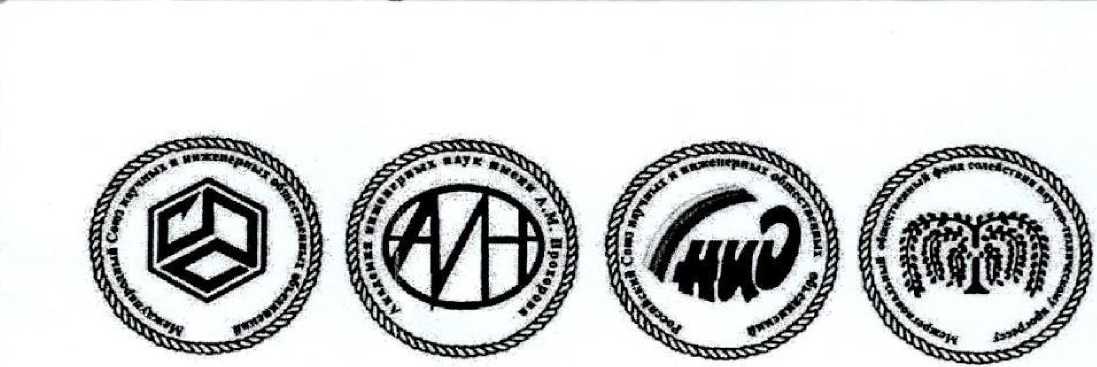 XVIII Всероссийский конкурс«ИНЖЕНЕР ГОДА»г. Москва
2017Документ создан в электронной форме. № ВХ-28596 от 01.06.2017.Страница 2 из 11. Страница создана: 01.06.2017 14:25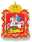 ПравительствоМосковской области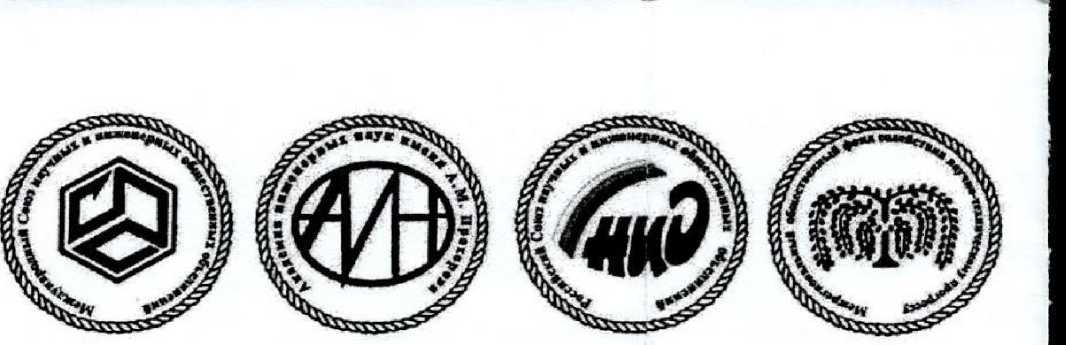 ПОСТАНОВЛЕНИЕ19.04.2017 г.г Москва№ 1-22.1/22/18-1/2-9О XVIII Всероссийском конкурсе «Инженер года-2017»Ежегодный Всероссийский конкурс «Инженер года» принят и признан инженерным сообществом страны, всемерно поддерживается руководителями регионов, Правительством Российской Федерации. Отмечается существенный вклад конкурса в выявление лучших инженеров страны, популяризацию инженерного искусства, пропаганду достижений и опыта, привлечение внимания государственных структур к проблемам инженерного дела России.Принимая во внимание, что традицию ежегодно чествовать лучших представителей научно-технической интеллигенции неоднократно одобряли Правительство Российской Федерации, Государственная Дума и Совет Федерации Федерального Собрания Российской Федерации, Президент Российской Федерации Владимир Владимирович Путин, признавая необходимость дальнейшей работы по совершенствованию практики проведения подобных конкурсов, Российский Союз научных и инженерных общественных объединений, Международный Союз научных и инженерных общественных объединений, Академия инженерных наук имени А.М. Прохорова, Межрегиональный общественный фонд содействия научно-техническому прогрессу ПОСТАНОВЛЯЮТ:Объявить XVIII Всероссийский конкурс «Инженер года-2017» по результатам деятельности в 2017 году инженеров, занятых на предприятиях, в организациях и учреждениях различных форм собственности.Подведение итогов конкурса провести в период с 15 ноября 2017 года по 08 февраля 2018 года.Провести конкурс «Инженер года» в двух версиях:«Инженерное искусство молодых» - для участвующих в конкурсе молодых специалистов в возрасте до 30 лет включительно;«Профессиональные инженеры» - для участников конкурса, имеющих стаж работы на инженерных должностях не менее 5 лет.Утвердить Положение о проведении XVIII Всероссийского конкурса «Инженер года-2017» (прилагается).Поручить жюри конкурса «Инженер года-2017» до 15 октября 2017 года сформировать состав экспертных комиссий по всем номинациям конкурса.Предложить региональным (областным, краевым, республиканским) организациям научно-технических обществ, их соответствующим союзам, домам науки и техники и домам2Документ создан в электронной форме. № ВХ-28596 от 01.06.2017.Страница 3 из 11. Страница создана: 01.06.2017 14:25ПравительствоМосковской областиинженера, руководящим органам российских научно-технических обществ, комитетам и советам по работе с молодыми учеными и специалистами включиться в пропаганду целей и условий конкурса и осуществить выдвижение участников конкурса.Российскому Союзу научных и инженерных общественных объединений обеспечить прием взносов участников конкурса, а также оплату организационных и хозяйственных расходов, связанных с проведением конкурса.Утвердить Координационный Комитет по проведению конкурса «Инженер года- 2017» в составе:СитцевВладимир МихайловичДрукаренко Сергей ПетровичБагдасарян Александр СергеевичАлексеевНиколай Григорьевичвице-президент, первый секретарь РосСНИО (председатель Комитета)к.т.н., первый вице-президент Международного Союза НИО, секретарь Координационного совета РосСНИО (заместитель председателя Комитета)д.т.н., действительный член АИН, главный ученый секретарь Академии инженерных наук имени А.М. Прохоровасекретарь Координационного совета РосСНИО, заместитель председателя Правления Московского Союза НИОБурмистрова Татьяна ВячеславовнаБокшаОльга Геннадьевназаведующая организационным отделом Координационного
совета РосСНИОответственный секретарь исполнительной дирекции Союза
НИОБабунова	директор Частного учреждения дополнительногоИрина Николаевна	профессионального образования «Тверской областной Домнауки и техники РосСНИО»ЕрофеевВалерий ВладимировичЗюзинАлексей МихайловичОсадчеваЛеонилла Юрьевнад.т.н., профессор, председатель Правления Челябинской областной общественной организации РосСНИО, Почетный машиностроитель РФ, обладатель Золотой медали «Инженер десятилетия»директор Частного образовательного учреждения дополнительного профессионального образования «Саранский Дом науки и техники РосСНИО», председатель Совета директоров Домов науки и техники РосСНИО, председатель Мордовской республиканской общественной организации ВОИР, Заслуженный изобретатель Республики Мордовиядиректор Частного образовательного учреждения дополнительного профессионального образования «Пермский Дом науки и техники»3Документ создан в электронной форме. № ВХ-28596 от 01.06.2017.Страница 4 из 11. Страница создана: 01.06.2017 14:25ПравительствоМосковской областиШипиловВиктор Георгиевичк.э.н., первый заместитель председателя президиума
Воронежской региональной общественной организации
«Научно-техническое общество (НТО)», директор ООО
«Предприятие «НТО», председатель Воронежскогообластного совета Всероссийского общества изобретателей
н рационализаторов, Почетный работник науки и техники
РФЯшников	директор Учреждения «Иркутский областной Дом науки иАлексей Владимирович техники» РосСНИОПрезидентАкадемии инженерных наук
имени А.М. Прохорова,
Российского и Международного
союзов НПОПрезидентМежрегионального общественного фонда
содействия научно-техническому
прогрессуЮ.В. Гуляев	В.М. Ситцевакадемик РАН4IДокумент создан в электронной форме. № ВХ-28596 от 01.06.2017.Страница 5 из 11. Страница создана: 01.06.2017 14:25ПравительствоМосковской областиПОЛОЖЕНИЕо проведении XVIII Всероссийского конкурса «Инженер года-2017»Цели и задачи проведения конкурсаКонкурс «Инженер года-2017» проводится по результатам 2017 года. Его проведение направлено на:привлечение внимания к проблемам качества инженерных кадров в России;повышение привлекательности труда и профессионализма инженерных работников,выявление элиты российского инженерного корпуса;пропаганду достижений и опыта лучших инженеров страны,формирование интереса к инженерному труду в молодежной среде;формирование реестра (банка данных) лучших профессиональных инженеров страны.Конкурс проводится независимыми от государственных структур и организаций общественными объединениями, представляющими профессиональных ученых и инженеров России.	кКонкурс проводится в двух версиях:«Инженерное искусство молодых» - для участвующих в конкурсе молодых специалистов в возрасте до 30 лет включительно;«Профессиональные инженеры» - для участников конкурса, имеющих стаж работы на инженерных должностях не менее 5 лет.Организаторы конкурсаКонкурс проводится Российским Союзом научных и инженерных общественных объединений, Международным Союзом научных и инженерных общественных объединений Академией инженерных наук имени А.М. Прохорова, Межрегиональным общественным фондом содействия научно-техническому прогрессуЖюри конкурсаВ состав жюри и экспертных комиссий конкурса входят ведущие ученые, инженеры специалисты различных отраслей народного хозяйства.Председатель:Гуляев Ю.В.Вице-председатели:Дмитриевский А.Н.Леонтьев Л.И. Ситцев В.М.академик РАН, член президиума РАН, президент Академии
инженерных наук имени А.М. Прохорова, Российского и
Международного союзов НПО, обладатель Золотой медали
«Инженер десятилетия»академик РАН, научный руководитель Института проблем
нефти и газа РАНакадемик РАН, член Президиума РАН, председатель
Научного совета по металлургии и металловедениювице-президент, первый секретарь РосСНИО, вице-
президент Международного Союза НИО, президент
Межрегионального общественного фонда содействия
научно-техническому прогрессу, Лауреат Государственной
премии РФ5Документ создан в электронной форме. № ВХ-28596 от 01.06.2017.Страница 6 из 11. Страница создана: 01.06.2017 14:25ПравительствоМосковской областиДокумент создан в электронной форме. № ВХ-28596 от 01.06.2017.	а&к правительствоСтраница 7 из 11. Страница создана: 01.06.2017 14:25	московской областиРудобашта С.П.Стриханов М.Н.Суворинов А.В.Тестоедов Н.А.Фаррах ов Е.Г.д.т.н., профессор, зав. кафедрой теплотехники ФГОУ ВПО
«МГАУ имени В.П. Горячкина», председатель Комитета
РосСНИО по проблемам сушки и термовлажностной
обработки материалов, Заслуженный деятель науки и
техники РФд.ф.-м.н., профессор, ректор НИЛУ МИФИ, обладатель Золотой медали «Инженер десятилетия»д.т н., советник Министра образования и науки Российской Федерации, Лауреат премии Правительства Российской Федерации в области науки и техники, Лауреат премии Правительства Российской Федерации по образованиючлен-корреспондент РАН, профессор, генеральный директор и генеральный конструктор АО «Информационные спутниковые системы» имени академика М.Ф Решетнева», Заслуженный создатель космической техники, Заслуженный деятель науки РФ, лауреат Государственной премии Российской Федерации и премий Правительства Российской Федерации в области науки и техники, обладатель Золотой медали «Инженер десятилетия»к.т.н., первый вице-президент Российского геологического
обществаТребование к участникам конкурсаУчастниками конкурса могут стать специалисты, занятые научно-инженерной деятельностью на предприятиях, в организациях и учреждениях различных форм со ственности, добившиеся в оцениваемый период существенных профессиональных результатов.К участию в конкурсе допускаются лица, имеющие высшее техническое (инженерное) образование и высокий уровень компетенции, независимо от их возраста должности, наличия ученого звания и степени.При этом соискатель должен располагать такими результатами научно-инженерной деятельности или инженерных разработок, которые по своим показателям находятся на уровне современных требований.Уровень и потенциал компетентности соискателя определяется органами выдвинувшими кандидатуру, с учетом следующих аспектов:самостоятельность технического мышления и готовность к разработке новых материаловмашин, приборов, технологий, владение навыками автоматизированного проектирования’ конструирования машин и приборов;	к ’общеинженерная и общенаучная организационно-экономическая подготовка, сочетание профессиональных знаний и практических навыков и умений;ГГКСИ0СТЬ подготовки’ ориентированная на аналитическую деятельность гибкую адаптацию к изменениям содержания профессиональной деятельности’	Г™“«;‘Ы|тт СВ°“ Суждснм по Тех,шчс<;к™ опросам на базе наунногоспособность работать над многодисциплинарными проектами,знание основ методологии научно-технического поиска и методов научного исследования(моделирование и экспериментальные методы);	исследования7Документ создан в электронной форме. № ВХ-28596 от 01.06.2017.Страница 8 из 11. Страница создана: 01.06.2017 14:25ПравительствоМосковской областиучастие в формах непрерывного образования, самообразования;владение основами бизнеса, менеджмента, маркетинга, инновационной деятельности;обладание профессиональной этикой и экологическим сознанием;практическая значимость полученных научных результатов и их технико-экопомическийэффект.	.Порядок и срок представления кандидатур и материалов на конкурсКандидатуры на участие в конкурсе выдвигаются руководящими opi-анами региональных общественных организаций научно-технических обществ, соответствующих союзов научно-технических организаций, домов науки и техники, домов инженеров, российских научно-технических обществ, жюри региональных конкурсов, а при их отсутствии в регионах — руководством предприятий и организаций по месту основной работы соискателя.Решение-рекомендация о выдвижении конкретной кандидатуры, содержащее мотивированное заключение о профессиональных достижениях соискателя и указание по какой версии участвует и в какой номинации он выдвигается оформляется на Фирменном бланке предприятия и дополняется следующими сопроводительными материалами:справка-обьективка или личный листок по учету кадров;копии дипломов о высшем образовании, ученой степени, ученом звании;описание достижения кандидата в профессиональной деятельности;резюме для публикации в буклете с краткой информацией о достижениях кандидата до 20 строк (желательно приложить резюме на электронном носителе);список научных работ, опубликованных кандидатом в печати, перечень изобретений, патентов и т.д.;2 цветные фотографии 4x6 см;копия квитанции об оплате регистрационного взноса.Срок подали пакета документов на участие в конкурсе до 15 ноября 2017 г. (по штемпелю)Номинации конкурса Конкурс проводится по следующим номинациям:Транспорт (автомобильный, железнодорожный, водный)Транспортное и дорожное строительствоИнформатика, информационные сети, вычислительная техникаРадиотехника, электроника, связьХимияСудостроениеСваркаЧерная металлургияЦветная металлургияЭлектроснабжение. Электрические сети и системыАтомная энергетикаЭлектроэнергетикаТеплоэнергетика, тешютехнологииВозобновляемые источники энергииТехника высоких напряжений8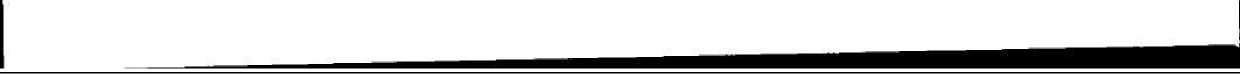 Документ создан в электронной форме. № ВХ-28596 от 01.06.2017.	ftae правительствоСтраница 9 из 11. Страница создана: 01.06.2017 14:25	московской областиЭлектротехникаНефтяная и газовая промышленностьКерамическое производствоАвиация и космонавтикаМашиностроениеАвтоматизация и механизация сельского хозяйстваСтроительство и стройиндустрияПриборостроение и диагностикаМедицинская техникаДеревообработка, бумажная промышленность, тара, упаковка, мебель, лесозаготовка 26 Лесное хозяйствоЛегкая промышленностьКоммунальное хозяйство, бытовое обслуживаниеГеология, землеустройство, геодезия, картографияГорная промышленность и подземное строительствоЭкология и мониторинг окружающей средыПолиграфияПищевая промышленностьБиотехнологияИнженерная экономика36*. Организация управления научной и инженерной деятельностью37*. Организация управления промышленным производством38*. Организация управления строительством39. Техника военного и специального назначения40 Системы и технологии обеспечения безопасности производстваЛазерная техникаМенеджмент качестваОптика, оптико-механические, оптико-электронные системыНоминации, отмеченные звездочкой, рекомендуются для специалистов не моложе 31 годаПроцедуры отбора и награждение победителей конкурсаПроцедуры отбора включают два тура, в ходе которых независимая комиссия проводит экспертную оценку конкурсантов по каждой из двух версий конкурса.Участникам конкурса, прошедшим первый (отборочный) тур по версии «Инженерное искусство молодых», выдается Диплом «Победитель первого тура Всероссийского конкурса «Инженер года», по версии «Профессиональные инженеры» - сертификат и знак «Профессиональный инженер России».В ходе второго тура, в каждой номинации определяются три победителя конкурса (соответственно по первой и второй его версиям).Победители конкурса награждаются Дипломом жюри конкурса и памятной медалью «Лауреат конкурса».На реверсе медали, вручаемой победителям конкурса по молодежной версии содержится надпись: «Инженерное искусство молодых».	Н ’„п .Лауреатам к°нкУРса по названной версии вручается также сертификат и знак «Профессиональный инженер России».Стсигаш, не прошедшие первый тур, но обладающие творческим отношением кГ^‘ЮН1ШЬТ деятельнос™- получают Почетную грамоту Российского Союза научных и инженерных общественных объединений.	Уинформ^иРНаЛЫ ° ,,рОКДе,ШИ " итога* конкурса публикуютс, в средствах массовойДокумент создан в электронной форме. № ВХ-28596 от 01.06.2017.Страница 10 из 11. Страница создана: 01.06.2017 14:25ПравительствоМосковской областиПо итогам конкурса планируется издание буклета с именами победителей конкурса и краткой информацией об их достижениях.Лауреаты и участники конкурса, получившие сертификат и знак «Профессиональный инженер России», заносятся в соответствующий реестр, размещенный на Web-сайте Российского Союза НИО.Подведение итогов и награждение победителей конкурса проводится с декабря 2017 г. по февраль 2018 г.Регистрационный взнос и реквизитыРегистрационный взнос участника конкурса составляет: по версии «Инженерное искусство молодых» - 9200 руб. (НДС не облагается); по версии «Профессиональные инженеры» - 11000 руб. (НДС не облагается).Реквизиты:ИНН 7704036743/КПП 770401001 РосСНИОр/с 40703810000000000067 в Банке ВТБ 24 (ПАО) в г. Москве,кор/сч 30101810100000000716 БИК 044525716Назначение платежа:Оплата регистрационного взноса за участие в конкурсе, согласно Постановлению от 19.04.2017 г. № 1-22.1/22/18-1/2-9 (НДС не облагается).По всем вопросам проведения конкурса и для получения консультаций обращаться в Оргкомитет конкурса по адресу: 119034, г. Москва, Курсовой пер., д.17, т.(495) 695-16-08/21, т/ф. (495) 695-16-36, бухгалтерия (но оплате регистрационного взноса) - (495) 695-16-23/50.Сайг РосСНИО - http://www.rusea.info, электронная почта - rusca@front.ru.Координатор конкурса - Бурмистрова Татьяна Вячеславовна.10Документ создан в электронной форме. № ВХ-28596 от 01.06.2017.Страница 11 из 11. Страница создана: 01.06.2017 14:25ПравительствоМосковской областиФедоров И.Б.академик РАН, президент МГТУ имени Н.Э. БауманаЧлены жюри:Батков А.М.д.т.н., президент Общества авиастроителейБезруких П.П.д.т.н., председатель комитета РосСНИО по проблемам использования возобновляемых источников энергии, Заслуженный энергетик РФБогомолов Ю А.профессор, вице-президент СОО «МНТО метрологов и приборостроителей», председатель Комитета РосСНИО по проблемам качестваВоронин Г.П.д.э.н., президент Всероссийской организации качества,обладатель Золотой медали «Инженер десятилетия» !Жураковский В.М.д.т.н., профессор, вице-президент РосСНИО, президент Ассоциации инженерных вузовЗадаринный А.А.д.т.н., профессор, заместитель директора ФГУ«Федеральный исследовательский центр «Информатика и Iуправление» РАН, обладатель Золотой медали «Инженердесятилетия»Кислый В.В.к.т.н., председатель правления НТО деревообрабатывающей промышленностиКершенбаум В Я.д.т.н., профессор, зав. кафедрой РГУ нефти и газа имени ' И.М. Губкина, генеральный директор ООО «Национальный институт нефти и газа», Заслуженный деятель науки РФ,Лауреат Премии Правительства РФ в области науки, обладатель Золотой медали «Инженер десятилетия»Кричевский Г.Е.д т.н., профессор, президент Российского Союза химиков* текстильщиков и колористов, Заслуженный деятель науки РФЛёвин Б.А.д.т.н., профессор, ректор МГУ путей сообщения (МИИТ)Макаровец Н.А.академик РАРАН, первый заместитель генерального директора - генеральный конструктор, научный руководитель АО «НПО «СПЛАВ», Герой России, обладатель Золотой медали «Инженер десятилетия»Мартынов Н.П.контр-адмирал ВМФ России, к.т.н., профессор по кафедре газотурбинных установок Военно-морского политехнического института ВУНЦ ВМФ «Военно-морская академия» имени Адмирала Флота Советского Союза Н.Г. Кузнецова», профессор Академии воешшх паук6